           INDIAN SCHOOL AL WADI AL KABIR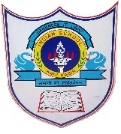 प्र 1  – निम्नलिखित गद्यांश को पढकर नीचे दिए गए प्रश्नों के उत्तर लिखिए :           चाय का पौधा उन्नीसवीं सदी तक भारतवर्ष के जंगलों में अपने आप पैदा होता था l सन 1820 ई में आसाम के पहले अंग्रेज शासक , कमिश्नर डेविड स्कॉट साहब को कुचबिहार और रंगपुर प्रांतों में चाय के पौधे मिले l आसाम के निवासी उनकी पत्तियों को सुखाने के बाद उबालकर पीते थे l भारतवर्ष के गवर्नर विलियम बेंटिक ने आसाम की भूमि को चाय की खेती के लिए उपयुक्त मानकर वहाँ ईस्ट इंडिया कंपनी की ओर से चाय के बाग़ लगवाए l तब से आसाम में चाय की खेती विविधतापूर्वक होने लगी और यहीं से चाय के व्यापार का श्रीगणेश हुआ  l अत: चाय की जन्म भूमि नि:संदेह भारत ही है l यहाँ से चाय पहले चीन में पहुँची l वहाँ से जापान और वहाँ से इंग्लैंड l भारत में चाय चीन से आती थी , क्योंकि भारतवर्ष चाय का जन्मस्थान होने पर भी यहाँ के निवासी चाय की खेती नहीं करते थे l हाँ , आसाम के निवासी जंगली चाय की पत्ती उबालकर पीते थे l धीरे – धीरे चाय की तारीफ़ में विज्ञापन छपने लगे l एक कवि , वालर (1606-1687 ) ने चाय की तारीफ़ में एक कविता लिखी l उसमें उसने चाय को वनस्पतियों की महारानी का ख़िताब दिया l चाय का प्रचार करने और प्रयोग बढ़ाने के लिए अथवा उसे लोकप्रिय बनाने के लिए चाय के सौदागर और होटलवाले मनोरंजनक तथा चित्ताकर्षक विज्ञापन अखबारों में छपने लगे l सबसे पहले एक अंग्रेज व्यापारी ने सन 1660 में चाय की तारीफ़ में छपवाया –‘ चाय के बहुमूल्य पदार्थ होने का यह सबूत है कि वह केवल बड़ी  बिमारियों के इलाज में काम नहीं आती ,वरन उसका प्रयोग बड़े –बड़े भोजों में भी होता है l वह शहजादों व अमीरों को भेंट स्वरूप दी जाती हैl’       क – भारत में चाय के पौधे का कब तथा कैसे पता चला ?-----------------------------------------------------------------------------------------------------------------------------------------------------------------------------------------------------------------------------------------------------------------------------------------------------------------------------------------------------------      ख – आसाम में चाय की खेती किस प्रकार विधिवत शुरू हुई ? ----------------------------------------------------------------------------------------------------------------------------------------------------------------------------------------------------------------------------------------------------------------------------------------------------------------------------------------------------------               ग-  चाय का जन्म कहाँ हुआ तथा यह किन –किन देशों में पहुँची और कैसे पहुँची ?---------------------------------------------------------------------------------------------------------------------------------------------------------------------------------------------------------------------------------------------------------------------------------------------------------------------------------------------------      घ – भारत में चाय की जन्मभूमि होने के बाद भी भारत में चाय चीन से क्यों आती है?------------------------------------------------------------------------------------------------------------------------------------------------------------------------------------------------------------------------------------------------------------------------------------------------------------------------------------------------------------      ड – ऐसा कौन सा कार्य किया गया जिस से चाय का प्रचार बढ़ गया ?----------------------------------------------------------------------------------------------------------------------------------------------------------------------------------------------------------------------------------------------------------------------------------------------------------------------------------------------------------प्र 5  – निम्नलिखित पद्यांश को पढकर नीचे दिए गए प्रश्नों के उत्तर लिखिए : दोस्ती है अनमोल रत्न;
नहीं तोल सकता जिसे कोई धन,
सच्ची दोस्ती जिसके पास है;
उसके पास दौलत की भरमार है,
न ही जीत न ही कोई हार है,
दोस्त के दिल में तो बस प्यार ही प्यार है।।भटके जब भी दोस्त संसार के मोहजाल में,
खींच लाता है सच्चा दोस्त उसे अच्छाई के प्रकाश में,
छोड़ देता है जग सारा जब मुश्किल भरी राह में,
सच्चा दोस्त साथ देता है तब जिंदगी की राह में।।   बने चाहे दुश्मन क्यों न जमाना सारा,
सच्चा दोस्त साथ देता है सदा हमारा,
दोस्त के लिए कुर्बान होता है जीवन सारा,
हर मुश्किल में बनता है वो सहारा।।      क – सच्चा दोस्त किसे कहते हैं ?-----------------------------------------------------------------------------------------------------------------------------------------------------------------------------------------------------------------------------------------------------------------------------------------------------------------------------------------------------------      ख – दोस्त हमारा सहारा कब बनता है ? ------------------------------------------------------------------------------------------------------------------------------------------------------------------------------------------------------------------------------------------------------------------------------------------------------------------------------------------------------------               ग- ‘दोस्ती’ के लिए किस विशेषण का प्रयोग किया है ?---------------------------------------------------------------------------------------------------------------------------------------------------------------------------------------------------------------------------------------------------------------------------------------------------------------------------------------------------      घ – सच्ची दोस्ती के क्या लाभ हैं?------------------------------------------------------------------------------------------------------------------------------------------------------------------------------------------------------------------------------------------------------------------------------------------------------------------------------------------------------------      ड –पद्यांश का उचित शीर्षक लिखिए l ----------------------------------------------------------------------------------------------------------------------------------------------------------------------------------------------------------------------------------------प्र 3 अपने मित्र को ग्रीष्मावकाश अपने साथ बिताने का निमंत्रण देते हुए पत्र लिखिए l प्र 4 कोई एक अनुच्छेद लिखिए : 1 मेरे जीवन का लक्ष्य    2 हमारे राष्ट्रीय त्योहार l प्र 5 बालों में लगानेवाले तेल के लिए आकर्षक विज्ञापन तैयार कीजिए l प्र 6 . दिए गए चित्र को ध्यान से देखकर अपने मन में उभरे विचारों को 30-40 शब्दों में अपनी भाषा  में      प्रस्तुत कीजिए l विचारों का वर्णन स्पष्ट रूप में चित्र से ही संबद्ध होना चाहिए l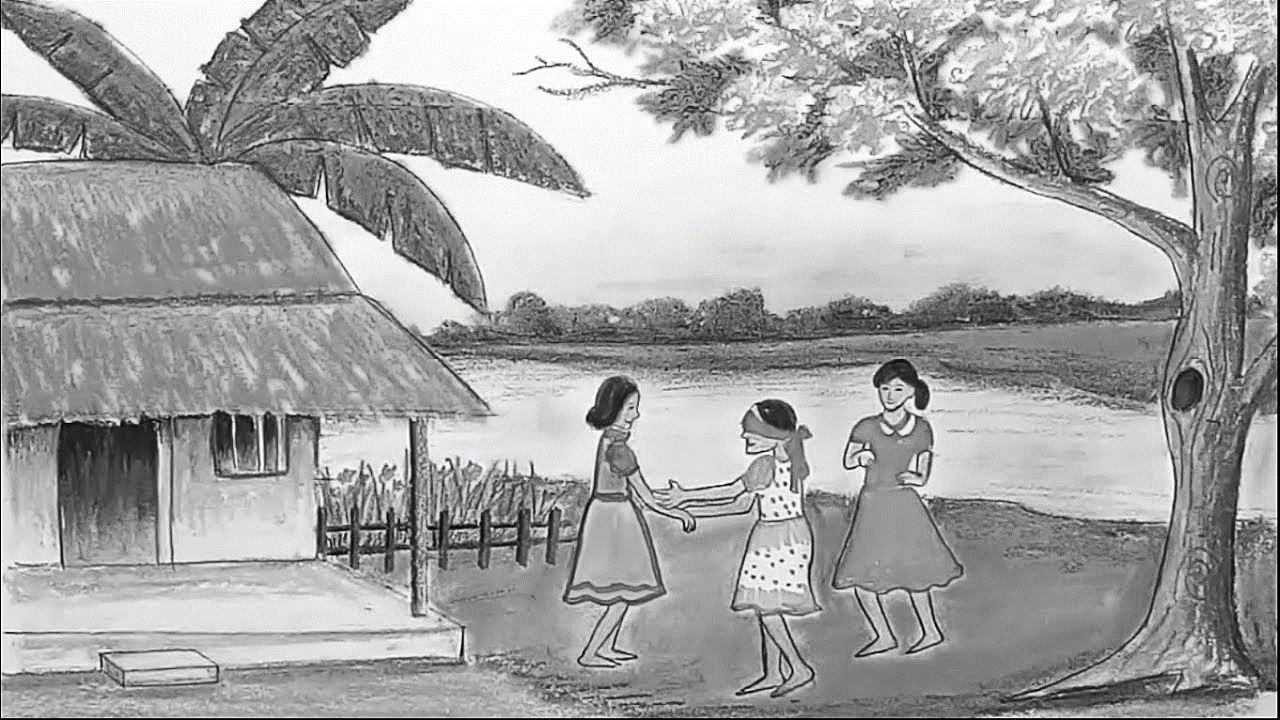 Class: VIIIDepartment:Hindi 2nd lang.Date of submission: 04.08.19Worksheet No:4Topic: गद्यांश,पद्यांश ,लेखन कौशल Note: HOLIDAY HOME WORK